25.07.2022 г. № 116РОССИЙСКАЯ ФЕДЕРАЦИЯИРКУТСКАЯ ОБЛАСТЬБАЯНДАЕВСКИЙ РАЙОНМУНИЦИПАЛЬНОЕ ОБРАЗОВАНИЕ «БАЯНДАЙ»АДМИНИСТРАЦИЯПОСТАНОВЛЕНИЕОБ УТВЕРЖДЕНИИ АДМИНИСТРАТИВНОГО РЕГЛАМЕНТА ПРЕДОСТАВЛЕНИЯ МУНИЦИПАЛЬНОЙ УСЛУГИ«НАПРАВЛЕНИЕ УВЕДОМЛЕНИЯ О СООТВЕТСТВИИ УКАЗАННЫХ В УВЕДОМЛЕНИИ О ПЛАНИРУЕМОМ СТРОИТЕЛЬСТВЕ ПАРАМЕТРОВ ИНДИВИДУАЛЬНОГО ЖИЛИЩНОГО СТРОИТЕЛЬСТВА ИЛИ САДОВОГО ДОМА УСТАНОВЛЕННЫМ ПАРАМЕТРАМ И ДОСТУПНОСТИ РАЗМЕЩЕНИЯ ОБЪЕКТА ИЛИ САДОВОГО ДОМА НА ЗЕМЕЛЬНОМ УЧАСТКЕ»В соответствии с Градостроительным кодексом Российской Федерации, Федеральным законом от 27 июля 2010 года № 210-ФЗ «Об организации предоставления государственных и муниципальных услуг», Правилами разработки и утверждения административных регламентов предоставления муниципальных услуг, утвержденными постановлением администрации муниципального образования «Баяндай» от 28.12.2012 г. № 235, руководствуясь Уставом муниципального образования «Баяндай» администрация муниципального образования «Баяндай»:ПОСТАНОВЛЯЕТ:1. Утвердить административный регламент предоставления муниципальной услуги «Направление уведомления о соответствии указанных в уведомлении о планируемом строительстве параметров индивидуального жилищного строительства или садового дома установленным параметрам и доступности размещения объекта или садового дома на земельном участке». 2. Настоящее постановление вступает в силу после дня его официального опубликования.Глава администрации муниципального образования «Баяндай»Андреянов З.И.Административный регламент предоставления муниципальной услуги «Направление уведомления о соответствииуказанных в уведомлении о планируемом строительстве параметров объекта индивидуальногожилищного строительстваили садового дома установленным параметрам идопустимостиразмещенияобъекта индивидуальногожилищного строительства или садового дома на земельном участке»Раздел І. Общие положенияПредмет регулирования Административного регламента1.1. Административный регламент предоставления муниципальной услуги «Направление уведомления о соответствии указанных в уведомлении о планируемом строительстве параметров объекта индивидуального жилищного строительства или садового дома установленным параметрам и допустимости размещения объекта индивидуального жилищного строительства или садового дома на земельном участке» (Направление уведомления о соответствии указанных в уведомлении о планируемом строительстве или реконструкции объекта индивидуального жилищного строительства или садового дома параметров объекта индивидуального жилищного строительства или садового дома установленным параметрам и допустимости размещения объекта индивидуального жилищного строительства или садового дома на земельном участке либо несоответствии указанных в уведомлении о планируемом строительстве или реконструкции объекта индивидуального жилищного строительства или садового дома параметров объекта индивидуального жилищного строительства или садового дома установленным параметрам и (или) недопустимости размещения объекта индивидуального жилищного строительства или садового дома на земельном участке) разработан в целях повышения качества и доступности предоставления муниципальной услуги, определяет стандарт, сроки и последовательность действий (административных процедур) при осуществлении полномочий по направлению уведомления о соответствии указанных в уведомлении о планируемом строительстве параметров объекта индивидуального жилищного строительства или садового дома установленным параметрам и допустимости размещения объекта индивидуального жилищного строительства или садового дома на земельном участке в муниципальном образовании «Баяндай».Круг заявителей1.2. Заявителями на получение муниципальной услуги являются застройщики (далее — Заявитель).1.3. Интересы заявителей, указанных в пункте 1.2 настоящего Административного регламента, могут представлять лица, обладающие соответствующими полномочиями (далее — представитель).Требования к порядку информирования о предоставлении муниципальной услуги1.4. Информирование о порядке предоставления муниципальной услуги осуществляется:1) непосредственно при личном приеме заявителя в администрацию муниципального образования «Баяндай» Иркутской области (далее- Уполномоченный орган) или многофункциональном центре предоставления государственных и муниципальных услуг (далее— многофункциональный центр);2) по телефону Уполномоченном органе или многофункциональном центре;3) письменно, в том числе посредством электронной почты, факсимильной связи;4) посредством размещения в открытой и доступной форме информации:в федеральной государственной информационной системе «Единый портал государственных и муниципальных услуг (функций)» (https://www.gosuslugi.ru/) (далее—Единыйпортал);на региональном портале государственных и муниципальных услуг (функций), являющегося государственной информационной системой субъекта Российской Федерации (далее — региональный портал);на официальном сайте Уполномоченного органа http://bayanday.ru,5) посредством размещения информации на информационных стендах Уполномоченного органа или многофункционального центра.1.5. Информирование осуществляется по вопросам, касающимся:способов подачи уведомления о планируемом строительстве или реконструкции объекта индивидуального жилищного строительства или садового дома (далее - уведомление о планируемом строительстве), уведомления об изменении параметров планируемого строительства или реконструкции объекта индивидуального жилищного строительства или садового дома (далее — уведомление об изменении параметров);адресов Уполномоченного органа и многофункциональных центров, обращение в которые необходимо для предоставления муниципальной услуги;справочной информации о работе Уполномоченного органа (структурных подразделений Уполномоченного органа);документов, необходимых для предоставления муниципальной услуги;порядка и сроков предоставления муниципальной услуги; порядка получения сведений о ходе рассмотрения уведомления о планируемом строительстве, уведомления об изменении параметров;порядка досудебного (вне судебного) обжалования действий (бездействия) должностных лиц, и принимаемых ими решений при предоставлении муниципальной услуги.Получение информации по вопросам предоставления муниципальной услуги осуществляется бесплатно.1.6. При устном обращении Заявителя (лично или по телефону) должностное лицо Уполномоченного органа, работник многофункционального центра, осуществляющий консультирование, подробно и в вежливой (корректной) форме информирует обратившихся по интересующим вопросам.Ответ на телефонный звонок должен начинаться с информации о наименовании органа, в который позвонил Заявитель, фамилии, имени,отчества (последнее — при наличии) и должности специалиста, принявшего телефонный звонок.Если должностное лицо Уполномоченного органа не может самостоятельно дать ответ, телефонный звонок должен быть переадресован (переведен) на другое должностное лицо или же обратившемуся лицу должен бытьсообщен телефонный номер, покоторому можно будет получить необходимую информациюЕсли подготовка ответа требует продолжительного времени, он предлагает Заявителю один изследующих вариантов дальнейших действий:изложить обращение в письменной форме; назначить другое время для консультаций.Должностное лицо Уполномоченного органа не вправе осуществлять информирование, выходящее за рамки стандартных процедур и условий предоставления муниципальной услуги, и влияющее прямо или косвенно на принимаемое решение.Продолжительность информирования по телефону недолжна превышать 10 минут.Информирование осуществляется в соответствии с графиком приема граждан.1.7. По письменному обращению должностное лицо Уполномоченного органа, ответственный за предоставление муниципальной услуги, подробно в письменной форме разъясняет гражданину сведения по вопросам, указанным в пункте 1.5. настоящего Административного регламента в порядке, установленном Федеральным законом от 2 мая 2006 г. № 59-ФЗ «О порядке рассмотрения обращений граждан Российской Федерации» (далее — Федеральный закон № 59-ФЗ).1.8. На Едином портале размещаются сведения, предусмотренные Положением о федеральной государственной информационной системе «Федеральный реестр государственных и муниципальных услуг (функций)», утвержденным постановлением Правительства Российской Федерации от 24 октября 2011 года № 861.Доступ к информации о сроках и порядке предоставления муниципальной услуги осуществляется без выполнения заявителем каких-либо требований, в том числе без использования программного обеспечения, установка которого на технические средства заявителя требует заключения лицензионного или иного соглашения с правообладателем программного обеспечения, предусматривающего внимание платы, регистрацию или авторизацию заявителя или предоставление им персональных данных.1.9. На официальном сайте Уполномоченного органа, на стендах в местах предоставления муниципальной услуги и в многофункциональном центре размещается следующая справочная информация:о месте нахождения и графике работы Уполномоченного органа и их структурных подразделений, ответственных за предоставление муниципальной услуги, а также многофункциональных центров;справочные телефоны структурных подразделений Уполномоченного органа, ответственных за предоставление муниципальной услуги, в том числе номер телефона-автоинформатора (при наличии);адрес официального сайта, а также электронной почты и (или) формы обратной связи Уполномоченного органа в сети «Интернет».1.10. В залах ожидания Уполномоченного органа размещаются нормативные правовые акты, регулирующие порядок предоставления муниципальной услуги, в том числе Административный регламент, которые по требованию заявителя предоставляются ему для ознакомления.1.11. Размещение информации о порядке предоставления муниципальной услуги на информационных стендах в помещении многофункционального центра осуществляется в соответствии с соглашением, заключенным между многофункциональным центром и Уполномоченным органом с учетом требований к информированию, установленных Административным регламентом.1.12. Информация о ходе рассмотрения уведомления о планируемом строительстве, уведомления об изменении параметров и о результатах предоставления муниципальной услуги может быть получена заявителем (его представителем) в личном кабинете на Едином портале, региональном портале, а также всоответствующемструктурном подразделении Уполномоченного органа при обращении заявителя лично, по телефону посредством электронной почты.Раздел II. Стандарт предоставления муниципальной услугиНаименование муниципальной услуги2.1. Наименование государственной и муниципальной услуги - «Направление уведомления о соответствии указанных в уведомлении о планируемом строительстве параметров объекта индивидуального жилищного строительства или садового дома установленным параметрам и допустимости размещения объекта индивидуального жилищного строительства или садового дома на земельном участке» (Направление уведомления осоответствии указанных вуведомлении о планируемом строительстве или реконструкции объекта индивидуального жилищного строительства или садового дома параметров объекта индивидуальногожилищного строительства или садового дома установленным параметрам и допустимости размещения объекта индивидуального жилищного строительства или садового дома на земельном участке либо несоответствии указанных в уведомлении о планируемом строительстве или реконструкции объекта индивидуальногожилищного строительства или садового дома параметров объекта индивидуального жилищного строительства или садового дома установленным параметрам и (или) недопустимости размещения объекта индивидуального жилищного строительства или садового дома на земельномучастке) (далее - услуга).Наименование органа государственной власти, органа местного самоуправления (организации), предоставляющего муниципальную услугуМуниципальная услуга предоставляется Уполномоченным органом администрацией муниципального образования «Баяндай». Состав заявителей.Заявителями при обращении за получением услуги являются застройщики. Заявитель вправе обратиться за получением услуги через представителя.Полномочия представителя, выступающего от имени заявителя, подтверждаются доверенностью, оформленной в соответствии с требованиями законодательства Российской Федерации.Нормативные правовые акты, регулирующие предоставление муниципальной услуги2.2. Перечень нормативных правовых актов, регулирующих предоставление муниципальной услуги (с указанием их реквизитов иисточников официального опубликования), размещается в федеральной государственной информационной системе «Федеральный реестр государственных и муниципальных услуг (функций).Исчерпывающий перечень документов и сведений, необходимых в соответствии с нормативными правовыми актами для предоставления муниципальной услуги и услуг, которые являются необходимыми и обязательными для предоставления муниципальной услуги, подлежащих представлению заявителем, способы их получения заявителем, в том числе в электронной форме, порядок их представления2.3. Заявитель или его представитель представляет в уполномоченные на выдачу разрешений на строительство федеральные органы исполнительной власти, органы исполнительной власти субъекта Российской Федерации, органы местного самоуправления уведомление о планируемом строительстве, уведомление об изменении параметров по формам, утвержденным федеральным органом исполнительной власти, осуществляющим функции по выработке и реализации государственной политики и нормативно-правовому регулированию в сфере строительства, архитектуры, градостроительства, а также прилагаемые к ним документы, указанные в подпунктах "б" - "е" пункта 2.8 настоящего Административного регламента, одним из следующих способов:а) в электронной форме посредством федеральной государственной информационной системы "Единый портал государственных и муниципальных услуг (функций)", регионального портала государственных и муниципальных услуг (функций), являющегося государственной информационной системой субъекта Российской Федерации.В случае направления уведомления о планируемом строительстве, уведомления об изменении параметров и прилагаемых к ним документов указанным способом заявитель или его представитель, прошедшие процедуры регистрации, идентификации и аутентификации с использованием федеральной государственной информационной системы «Единая система идентификации и аутентификации в инфраструктуре, обеспечивающей информационно- технологическое взаимодействие информационных систем, используемых для предоставления государственных и муниципальных услуг в электронной форме» (далее—ЕСИА) или иных государственных информационных систем, если такие государственные информационные системы в установленном Правительством Российской Федерации порядке обеспечивают взаимодействие с ЕСИА, при условии совпадения сведений офизическом лице вуказанных информационных системах, заполняют формы указанных уведомлений с использованием интерактивной формы в электронном виде.Уведомление о планируемом строительстве, уведомление об изменении параметров направляется заявителем или его представителем вместе с прикрепленными электронными документами, указанными в подпунктах "б"-"е" пункта 2.8 настоящего Административного регламента. Уведомление о планируемом строительстве, уведомление об изменении параметров подписывается заявителем или его представителем, уполномоченным на подписание таких уведомлений, простой электронной подписью, либо усиленной квалифицированной электронной подписью, либо усиленной неквалифицированной подписью, сертификат ключа проверки которой создан и используется в инфраструктуре, обеспечивающей информационно- технологическое взаимодействие информационных систем, используемых для предоставления государственных и муниципальных услуг в электронной форме, которая создается и проверяется с использованием средств электронной подписи и средств удостоверяющего центра, имеющих подтверждение соответствия требованиям, установленным федеральным органом исполнительной власти в области обеспечения безопасности в соответствии с частью 5 статьи 8 Федерального закона "Об электронной подписи", а также при наличии у владельца сертификата ключа проверки ключа простой электронной подписи, выданного ему при личном приеме в соответствии с Правилами использования простой электронной подписи приобращении за получением государственных и муниципальных услуг, утвержденными постановлением Правительства Российской Федерации от 25 января 2013 г. № 33 "Об использовании простой электронной подписи при оказании государственных и муниципальных услуг", в соответствии с Правилами определения видов электронной подписи, использование которых допускается при обращении за получением государственных и муниципальных услуг, утвержденными постановлением Правительства Российской Федерации от 25 июня 2012 г. № 634 "О видах электронной подписи, использование которых допускается при обращении за получением государственных и муниципальных услуг" (далее —усиленная неквалифицированная электронная подпись).В целях предоставления услуги заявителю или его представителю обеспечивается в многофункциональных центрах доступ к Единому порталу, региональному порталу в соответствии с постановлением Правительства Российской Федерации от 22 декабря 2012 г. №1376 "Об утверждении Правил организации деятельности многофункциональных центров предоставления государственныхимуниципальныхуслуг".1) на бумажном носителе посредством личного обращения в Уполномоченный орган, в том числе через многофункциональный центр в соответствии с соглашением о взаимодействии между многофункциональным центром и уполномоченным органом государственной власти, органом местного самоуправления, заключенным в соответствии с постановлением Правительства Российской Федерации от 27 сентября 2011 г. № 797 "О взаимодействии между многофункциональными центрами предоставления государственных и муниципальных услуг и федеральными органами исполнительной власти, органами государственных внебюджетных фондов, органами государственной власти субъектов Российской Федерации, органами местного самоуправления", либо посредством почтового отправления с уведомлением о вручении.Иные требования, в том числе учитывающие особенности предоставления муниципальной услуги в многофункциональных центрах, особенности предоставления муниципальной услуги по экстерриториальному принципу и особенности предоставления муниципальной услуги в электронной форме2.4. Документы, прилагаемые заявителем к уведомлению о планируемом строительстве, уведомлению об изменении параметров, представляемые в электронной форме, направляются в следующих форматах:а) xml - для документов, в отношении которых утверждены формы и требования по формированию электронных документов в виде файлов в формате xml;б) doc, docx, odt – для документов с текстовым содержанием, не включающим формулы;в) pdf, jpg, jpeg, png, bmp, tiff – для документов с текстовым содержанием, в том числе включающих формулы и (или) графические изображения, а также документов с графическим содержанием;г) zip, rar — для сжатых документов в один файл;д) sig — для открепленной усиленной квалифицированной электронной подписи.2.5. В случае если оригиналы документов, прилагаемых к уведомлению о планируемом строительстве, уведомлению об изменении параметров, выданы и подписаны уполномоченным органом на бумажном носителе, допускается формирование таких документов, представляемых в электронной форме, путем сканирования непосредственно с оригинала документа (использование копий не допускается), которое осуществляется с сохранением ориентации оригинала документа в разрешении 300 - 500 dpi (масштаб1:1) и всех аутентичных признаков подлинности (графической подписи лица, печати, углового штампа бланка), с использованием следующих режимов:"черно-белый" (при отсутствии в документе графических изображений и (или) цветного текста);"оттенки cepoгo" (при наличии в документе графических изображений, отличных от цветного графического изображения);"цветной" или "режим полной цветопередачи" (при наличии в документе цветных графических изображений либо цветного текста).Количество файлов должно соответствовать количеству документов, каждый из которых содержит текстовую и (или) графическую информацию.2.6. Документы, прилагаемые заявителем к уведомлению о планируемом строительстве, уведомлению об изменении параметров, представляемые в электронной форме, должны обеспечивать возможность идентифицировать документ и количество листов в документе.2.7. Исчерпывающий перечень документов, необходимых для предоставления услуги, подлежащих представлению заявителем самостоятельно:а) уведомление о планируемом строительстве, уведомление об изменении параметров. В случае их представления в электронной форме посредством Единого портала, регионального портала в соответствии с подпунктом "а" пункта 4 настоящего Административного регламента указанные уведомления заполняются путем внесения соответствующих сведений в интерактивную форму на Едином портале, региональном портале с представлением схематичного изображения планируемого к строительству или реконструкции объекта капитального строительства на земельном участке;6) документ, удостоверяющий личность заявителя или представителя заявителя, в случае представления уведомления о планируемом строительстве, уведомления об изменении параметров и прилагаемых к ним документов посредством личного обращения в уполномоченный орган государственной власти, орган местного самоуправления, в том числе через многофункциональный центр. В случае представления документов в электронной форме посредством Единого портала, регионального портала в соответствии с подпунктом "а" пункта 4 настоящего Административного регламента представление указанного документане требуется;в) документ, подтверждающий полномочия представителя заявителя действовать от имени заявителя (в случае обращения за получением услуги представителя заявителя). В случае представления документов в электронной форме посредством Единого портала, регионального портала в соответствии с подпунктом "а" пункта 2.4 настоящего Административного регламента указанный документ, выданный заявителем, являющимся юридическим лицом, удостоверяется усиленной квалифицированной электронной подписью или усиленной неквалифицированной электронной подписью правомочного должностного лица такого юридического лица, а документ, выданный заявителем, являющимся физическим лицом, - усиленной квалифицированной электронной подписью нотариуса;г) правоустанавливающие документы на земельный участок вслучае, если права на него не зарегистрированы в Едином государственном реестре недвижимости;д) заверенный перевод на русский язык документов о государственной регистрации юридического лица в соответствии с законодательством иностранного государства в случае, если застройщиком является иностранное юридическое лицо; е) описание внешнего облика объекта индивидуального жилищного строительства или садового дома в случае, если строительство или реконструкция объекта индивидуального жилищного строительства или садового дома планируется в границах территории исторического поселения федерального или регионального значения, за исключением случая, предусмотренного частью 5 статьи 511 Градостроительного кодекса Российской Федерации.Описание внешнего облика объекта индивидуального жилищного строительства илисадового домавключает всебяописание втекстовой формеи графическое описание. Описание внешнего облика объекта индивидуального жилищного строительства или садового дома в текстовой форме включает в себя указание на параметры объекта индивидуального  жилищного строительства или садового дома, цветовое решение их внешнего облика, планируемые к использованию строительные материалы, определяющие внешний облик объекта индивидуального жилищного строительства или садового дома, а также описание иных характеристик объекта индивидуального жилищного строительства или садового дома, требования к которым установлены градостроительным регламентом в качестве требований к архитектурным решениям объекта капитального строительства. Графическое описание представляет собой изображение внешнего облика объекта индивидуального жилищного строительства или садового дома, включая фасады и конфигурацию объекта индивидуального жилищного строительства или садового дома.Исчерпывающий перечень документов и сведений, необходимых в соответствии с нормативными правовыми актами для предоставлениямуниципальной услуги, которые находятся в распоряжении государственных органов, органов местного самоуправления и иных органов, участвующих в предоставлении государственных или муниципальныхуслуг2.8. Исчерпывающий перечень необходимых для предоставления услуги документов (их копий или сведений, содержащихся в них), которые запрашиваются Уполномоченным органом в порядке межведомственного информационного взаимодействия (в том числе с использованием единой системы межведомственного электронного взаимодействия и подключаемых к ней региональных систем межведомственного электронного взаимодействия) в государственных органах, органах местного самоуправления и подведомственных государственным органам и органам местного самоуправления организациях, в распоряжении которых находятся указанные документы, и которые заявитель вправе представить по собственной инициативе:а) сведения из Единого государственного реестра недвижимости об основных характеристиках и зарегистрированных правах на земельный участок;б) сведения из Единого государственного реестра юридических лиц (при обращении застройщика, являющегося юридическим лицом) или из Единого государственного реестра индивидуальных предпринимателей (при обращении застройщика, являющегося индивидуальным предпринимателем);в) уведомление органа исполнительной власти субъекта Российской Федерации, уполномоченного в области охраны объектов культурного наследия о соответствии или несоответствии указанного описания внешнего облика объекта индивидуального жилищного строительства или садового дома предмету охраны исторического поселения и требованиям к архитектурным решениям объектов капитального строительства, установленным градостроительным регламентом применительно к территориальной зоне, расположенной вграницах территории исторического поселения федерального или региональногозначения.Срок и порядок регистрации запроса заявителя о предоставлении муниципальнойуслуги, в том числе в электронной форме2.9. Регистрация уведомления о планируемом строительстве, уведомления об изменении параметров, представленных заявителем указанными в пункте 2.4 настоящего Административного регламента способами в уполномоченный орган государственной власти, орган местного самоуправления, осуществляется не позднее одного рабочего дня, следующего за днем его поступления.В случае представления уведомления о планируемом строительстве, уведомления об изменении параметров в электронной форме посредством Единого портала, регионального портала вне рабочего времени уполномоченного органа государственной власти, органа местного самоуправления либо в выходной, нерабочий праздничный день днем поступления уведомления о планируемом строительстве, уведомления об изменении параметров считается первый рабочий день, следующий за днем представления заявителем указанного уведомления.Уведомление о планируемом строительстве, уведомление об изменении параметров считается поступившим в уполномоченный орган государственной власти, орган местного самоуправления со дня его регистрации.Срок предоставления муниципальнойуслуги, втом числе с учетом необходимостиобращения ворганизации,участвующие впредоставлении муниципальной услуги, срок приостановления предоставления муниципальной услуги, срок выдачи (направления) документов, являющихся результатом предоставления муниципальной услуги2.10. Срок предоставления услуги составляет:не более семи рабочих дней со дня поступления уведомления о планируемом строительстве, уведомления об изменении параметров в Уполномоченный орган, за исключением случая, предусмотренного частью 8 статьи 51 Градостроительного кодекса Российской Федерации;не более двадцати рабочих дней со дня поступления уведомления о планируемом строительстве, уведомления об изменении параметров в Уполномоченный орган, в случае, предусмотренном частью 8 статьи 511 Градостроительного кодекса Российской Федерации.Исчерпывающий перечень оснований для приостановления или отказа в предоставлении муниципальной услуги2.11. Оснований для приостановления предоставления услуги или отказа в предоставлении услуги не предусмотрено законодательством Российской Федерации.Основания для направления заявителю уведомления о несоответствии указанных в уведомлении о планируемом строительстве параметров объекта индивидуального жилищного строительства или садового дома установленным параметрам и (или) недопустимости размещения объекта индивидуального жилищного строительства или садового дома на земельном участке (далее - уведомление о несоответствии) предусмотрены пунктом 2.20 настоящего Административного регламента.Исчерпывающий перечень оснований для отказа в приеме документов, необходимых для предоставления государственно (муниципальной) услуги2.12. Исчерпывающий перечень оснований для отказа в приеме документов, указанных в пункте 2.8 настоящего Административного регламента, в том числе представленных в электронной форме:а) уведомление о планируемом строительстве, уведомление об изменении параметров представлено в орган государственной власти, орган местного самоуправления, в полномочия которых не входит предоставление услуги;б) представленные документы утратили силу на день обращения за получением услуги (документ, удостоверяющий личность; документ, удостоверяющий полномочия представителя заявителя, в случае обращения за получением услуги указанным лицом);в) представленные документы содержат подчистки исправления текста;г) представленные в электронной форме документы содержат повреждения, наличие которых не позволяет в полном объеме получить информацию и сведения, содержащиеся в документах;д) уведомление о планируемом строительстве, уведомление об изменении параметров и документы, указанные в подпунктах "б"-"е" пункта 2.8 настоящего Административного регламента, представлены в электронной форме с нарушением требований, установленных пунктами 2.5—2.7 настоящего Административного регламента;е) выявлено несоблюдение установленных статьей 11 Федерального закона "Об электронной подписи" условий признания квалифицированной электронной подписи действительной в документах, представленных в электроннойформе.2.13. Решение об отказе в приеме документов, указанных в пункте 2.8 настоящего Административного регламента, оформляется по форме согласно Приложению № 1 к настоящему Административному регламенту.2.14. Решение об отказе в приеме документов, указанных в пункте 2.8 настоящего Административного регламента, направляется заявителю способом, определенным заявителем в уведомлении о планируемом строительстве, уведомлении об изменении параметров, непозднее рабочего дня, следующего за днем получения таких уведомлений, либо выдается в день личного обращения за получением указанного решения в многофункциональный центр или Уполномоченный орган.2.15. Отказ в приеме документов, указанных в пункте 2.8 настоящего Административного регламента, не препятствует повторному обращению заявителя в Уполномоченный орган.2.16. В случае отсутствия в уведомлении о планируемом строительстве, уведомлении об изменении параметров сведений, предусмотренных частью 1 статьи 51 Градостроительного кодекса Российской Федерации, или документов, предусмотренных подпунктами "в", "д" и "е" пункта 2.8 настоящего Административного регламента, Уполномоченный орган в течение трех рабочих дней со дня поступления уведомления о планируемом строительстве, уведомления об изменении параметров возвращает заявителю такое уведомление и прилагаемые к нему документы без рассмотрения с указанием причин возврата. В этом случае уведомление о планируемом строительстве, уведомление об изменении параметров считаются ненаправленными.Описание результата предоставления муниципальной услуги2.17. Результатом предоставления услуги является:а) уведомление о соответствии указанных в уведомлении о планируемом строительстве параметров объекта индивидуального жилищного строительства или садового домаустановленным параметрам идопустимости размещения объекта индивидуального жилищного строительства или садового дома на земельном участке (далее — уведомление о соответствии);б) уведомление о несоответствии в случае наличия оснований, указанных в пункте 2.20 настоящего Административного регламента.2.18. Формы уведомления о соответствии, уведомления о несоответствии утверждаются федеральным органом исполнительной власти, осуществляющим функции по выработке и реализации государственной политики и нормативно-правовому регулированию в сфере строительства, архитектуры, градостроительства.2.19. Исчерпывающий перечень оснований для направления заявителю уведомления о несоответствии:а) указанные в уведомлении о планируемом строительстве, уведомлении об изменении параметров параметры объекта индивидуального жилищного строительства или садового дома не соответствуют предельным параметрам разрешенного строительства, реконструкции объектов капитального строительства, установленным правилами землепользования и настройки, документацией по планировке территории или обязательным требованиям к параметрам объектов капитального строительства, установленным Градостроительным кодексом Российской Федерации, другими федеральными законами и действующим на дату поступления уведомления о планируемом строительстве, уведомления об изменении параметров;б) размещение указанных в уведомлении о планируемом строительстве, уведомлении об изменении параметров объекта индивидуального жилищного строительства или садового дома не допускается в соответствии с видами разрешенного использования земельного участка и (или) ограничениями, установленными в соответствии с земельным и иным законодательством Российской Федерации и действующими на дату поступления уведомления о планируемом строительстве;в) уведомление о планируемом строительстве, уведомление об изменении параметров подано или направлено лицом, не являющимся застройщиком в связи с отсутствием у него прав на земельный участок;г) в срок, указанный в части 9 статьи 511 Градостроительного кодекса Российской Федерации, от органа исполнительной власти субъекта Российской Федерации, уполномоченного в области охраны объектов культурного наследия, поступило уведомление о несоответствии описания внешнего облика объекта индивидуального жилищного строительства или садового дома предмету охраны исторического поселения и требованиям к архитектурным решениям объектов капитального строительства, установленным градостроительным регламентом применительно к территориальной зоне, расположенной в границах территории исторического поселения федерального или регионального значения.2.20. Результат предоставления услуги, указанный в пункте 2.18 настоящего Административного регламента:направляется заявителю в форме электронного документа, подписанного усиленной квалифицированной электронной подписью уполномоченного должностного лица, в личный кабинет на Едином портале, региональном портале в случае, если такой способ указан в уведомлении о планируемом строительстве, уведомлении об изменении параметров;выдается заявителю на бумажном носителе при личном обращении в Уполномоченный орган, многофункциональный центр либо направляется заявителю посредством почтового отправления в соответствии с выбранным заявителем способом получениярезультата предоставления услуги.Порядок, размер и основания внимания государственной пошлины или иной оплаты, взимаемой за предоставление муниципальной услуги2.21. Предоставление услуги осуществляется без взимания платы.2.22. Сведения о ходе рассмотрения уведомления о планируемом строительстве, уведомления об изменении параметров, направленных посредством Единого портала, регионального портала, доводятся до заявителя путем уведомления об изменении статуса уведомления в личном кабинете заявителя на Едином портале, региональном портале.Сведения о ходе рассмотрения уведомления о планируемом строительстве, уведомления об изменении параметров, направленных способом, указанным в подпункте «б» пункта 2.4 настоящего Административного регламента, предоставляются заявителю на основании его устного (при личном обращении либо по телефону в Уполномоченный орган, многофункциональный центр) либо письменного запроса, составляемого в произвольной форме, без взимания платы. Письменный запрос может быть подан:а) на бумажном носителе посредством личного обращения в Уполномоченный орган, в том числе через многофункциональный центр либо посредством почтового отправления с объявленной ценностью при его пересылке, описью вложения и уведомлением о вручении;б) в электронной форме посредством электронной почты.На основании запроса сведения о ходе рассмотрения уведомления о планируемом строительстве, уведомления об изменении параметров доводятся до заявителя в устной форме (при личном обращении либо по телефону в Уполномоченный орган, многофункциональный центр) в день обращения заявителя либо в письменной форме, в том числе в электронном виде, если это предусмотрено указанным запросом, в течение двух рабочих дней со дня поступления соответствующегозапроса.2.21. Результат предоставления услуги (его копия или сведения, содержащиеся в нем):настоящего Административного регламента.Порядок исправления допущенных опечаток и ошибок ввыданных в результате предоставления муниципальнойуслуги документах2.22. Порядок исправления допущенных опечаток и ошибок в уведомлении о соответствии, уведомлении о не соответствии.Заявитель вправе обратиться в Уполномоченный орган с заявлением об исправлении допущенных опечаток и ошибок в уведомлении о соответствии, уведомлении о несоответствии (далее — заявление об исправлении допущенных опечаток и ошибок) по форме согласно Приложению № 2 к настоящему Административному регламенту в порядке, установленном пунктами 2.4—2.7, 2.10 настоящего Административногорегламента.В случае подтверждения наличия допущенных опечаток, ошибок в уведомлении о соответствии, уведомлении о несоответствии Уполномоченный орган вносит исправления в ранее выданное уведомление о соответствии, уведомление о несоответствии. Дата и номер выданного уведомления о соответствии, уведомления о несоответствии не изменяются, а в соответствующей графе формы уведомления о соответствии, уведомления о несоответствии указывается основание для внесения исправлений (реквизиты заявления об исправлении допущенных опечаток и ошибок и ссылка на соответствующую норму Градостроительного кодекса Российской Федерации) и дата внесения исправлений.Уведомление о соответствии, уведомление о несоответствии с внесенными исправлениями допущенных опечаток и ошибок либо решение об отказе во внесении исправлений в уведомление о соответствии, уведомление о несоответствии по форме согласно Приложению № 3 к настоящему Административному регламенту направляется заявителю в порядке, установленном пунктом 2.21 настоящего Административного регламента, способом, указанным взаявлении об исправлении допущенных опечаток и ошибок, в течение пяти рабочих дней с даты поступления заявления об исправлении допущенных опечаток иошибок.2.23. Исчерпывающий перечень оснований для отказа в исправлении допущенных опечаток и ошибок в уведомлении о соответствии, уведомлении о несоответствии:а) несоответствие заявителя кругу лиц, указанных в пункте 2.2настоящего Административного регламента;б) отсутствие факта допущения опечаток и ошибок в уведомлении о соответствии, уведомлении о несоответствии.2.24. Порядок выдачи дубликата уведомления осоответствии, уведомления о несоответствии.Заявитель вправе обратиться в Уполномоченный орган с заявлением о выдаче дубликата уведомления о соответствии, уведомления о несоответствии (далее — заявление о выдаче дубликата) по форме согласно Приложению № 4 к настоящему Административному регламенту, в порядке, установленном пунктами 2.4—2.7, 2.10 настоящего Административного регламента.В случае отсутствия оснований для отказа ввыдаче дубликата уведомления о соответствии, уведомления о несоответствии, установленных пунктом 2.28 настоящего Административного регламента, Уполномоченный орган выдает дубликат уведомления о соответствии, уведомления о несоответствии с тем же регистрационным номером, который был указан в ранее выданном уведомлении о соответствии, уведомлении о несоответствии. В случае, если ранее заявителю было выдано уведомление о соответствии, уведомление о несоответствии в форме электронного документа, подписанного усиленной квалифицированной электронной подписью уполномоченного должностного лица, то в качестве дубликата уведомления о соответствии, уведомления о несоответствии заявителю повторно представляется указанный документ.Дубликат уведомления о соответствии, уведомления о несоответствии либо решение об отказе ввыдаче дубликата уведомления о соответствии, уведомления о несоответствии по форме согласно Приложению № 5 к настоящему Административному регламенту направляется заявителю в порядке, установленном пунктом 2.21 настоящего Административного регламента, способом, указанным заявителем в заявлении о выдаче дубликата, в течение пяти рабочих дней с даты поступления заявления о выдаче дубликата.2.25. Исчерпывающий перечень оснований для отказа ввыдаче дубликата уведомления осоответствии, уведомления онесоответствии:несоответствие заявителя кругу лиц, указанных в пункте 2.2 настоящего Административного регламента.Максимальный срок ожидания в очереди при подаче запроса о предоставлении муниципальной услуги и при получениирезультата предоставления муниципальной услуги2.26. Максимальный срок ожидания в очереди при подаче запроса о предоставлении муниципальной услуги и при получении результата предоставления муниципальной услуги в Уполномоченном органе или многофункциональном центре составляет не более 15 минут.Перечень услуг, которые являются необходимыми и обязательными дляпредоставления муниципальной услуги, в том числе сведения о документе (документах), выдаваемом (выдаваемых) организациями, участвующими в предоставлении муниципальной услуги2.27. Услуги, необходимые и обязательные для предоставления муниципальной услуги, отсутствуют.2.28. При предоставлении муниципальной услуги запрещается требовать от заявителя:Представления документов и информации или осуществления действий, представление или осуществление которых не предусмотрено нормативными правовыми актами, регулирующими отношения, возникающие в связи с предоставлением муниципальной услуги;Представления документов и информации, которые в соответствии с нормативными правовыми актами Российской Федерации и Иркутской области, муниципальными правовыми актами муниципального образования «Баяндай» находятся в распоряжении органов, предоставляющих государственную (муниципальную) услугу, государственных органов, органов местного самоуправления и (или) подведомственных государственным органам и органам местного самоуправления организаций, участвующих в предоставлении муниципальных услуг, за исключением документов, указанных в части 6 статьи 7 Федерального закона от 27 июля 2010 года № 210-ФЗ «Об организации предоставления государственных и муниципальных услуг» (далее — Федеральный закон № 210-ФЗ);Представления документов и информации, отсутствие и (или) недостоверность которых не указывались при первоначальном отказе в приеме документов, необходимых для предоставления муниципальной услуги, либо в предоставлении муниципальной услуги, за исключением следующих случаев:изменение требований нормативных правовых актов, касающихся предоставления муниципальной услуги, после первоначальной подачи уведомления о планируемом строительстве, уведомления об изменении параметров;наличие ошибок в уведомлении о планируемом строительстве, уведомления об изменении параметров и документах, поданных заявителем после первоначального отказа в приеме документов, необходимых для предоставления муниципальной услуги, либо в предоставлении муниципальной услуги и не включенных в представленный ранее комплект документов;истечение срока действия документов или изменение информации после первоначального отказа в приеме документов, необходимых для предоставления муниципальной услуги, либо в предоставлении муниципальной услуги;выявление документально подтвержденного факта (признаков) ошибочного или противоправного действия (бездействия) должностного лица Уполномоченного органа, служащего, работника многофункционального центра, работника организации, предусмотренной частью 1.1 статьи 16 Федерального закона № 210-ФЗ, при первоначальном отказе в приеме документов, необходимых для предоставления муниципальной услуги, либо в предоставлении муниципальной услуги, о чем в письменном виде за подписью руководителя Уполномоченного органа, руководителя многофункционального центра при первоначальном отказе в приеме документов, необходимых для предоставления муниципальной услуги, либо руководителя организации, предусмотренной частью 1.1 статьи 16 Федерального закона № 210-ФЗ, уведомляется заявитель, а также приносятся извинения за доставленные неудобства.Требования к помещениям,в которых предоставляется муниципальная услуга2.29. Местоположение административных зданий, в которых осуществляется прием уведомлений о планируемом строительстве, уведомлений об изменении параметров и документов, необходимых для предоставления муниципальной услуги, а также выдача результатов предоставления муниципальной услуги, должно обеспечивать удобство для граждан с точки зрения пешеходной доступности от остановок общественного транспорта.В случае, если имеется возможность организации стоянки (парковки) возле здания (строения), в котором размещено помещение приема и выдачи документов, организовывается стоянка (парковка) для личного автомобильного транспорта заявителей. За пользование стоянкой (парковкой) с заявителей плата не взимается.Для парковки специальных автотранспортных средств инвалидов на стоянке (парковке) выделяется не менее 10% мест (но не менее одного места) для бесплатной парковки транспортных средств, управляемых инвалидами I, II групп, а также инвалидами III группы в порядке, установленном Правительством Российской Федерации, и транспортных средств, перевозящих таких инвалидов и (или) детей-инвалидов.В целях обеспечения беспрепятственного доступа заявителей, в том числе передвигающихся на инвалидных колясках, вход в здание и помещения, в которых предоставляется государственная (муниципальная) услуга, оборудуются пандусами, поручнями, тактильными (контрастными) предупреждающими элементами, иными специальными приспособлениями, позволяющими обеспечить беспрепятственный доступ и передвижение инвалидов, в соответствии с законодательством Российской Федерации о социальной защите инвалидов.Центральный вход в здание Уполномоченного органа должен быть оборудован информационной табличкой (вывеской), содержащейинформацию:наименование;местонахождение и юридический адрес;режим работы; график приема;номера телефонов для справок.Помещения, в которых предоставляется государственная (муниципальная) услуга, должны соответствовать санитарно—эпидемиологическим правилам и нормативам.Помещения, в которых предоставляется государственная (муниципальная) услуга, оснащаются:противопожарной системой и средствами пожаротушения; системой оповещения о возникновении чрезвычайной ситуации;средствами оказания первой медицинской помощи;туалетными комнатами для посетителей.Зал ожидания Заявителей оборудуется стульями, скамьями, количество которых определяется исходя из фактической нагрузки и возможностей для их размещения в помещении, а также информационными стендами.Тексты материалов, размещенных на информационном стенде, печатаются удобным для чтения шрифтом, без исправлений, с выделением наиболее важных мест полужирным шрифтом.Места для заполнения заявлений оборудуются стульями, столами (стойками), бланками заявлений, письменными принадлежностями.Места приема Заявителей оборудуются информационными табличками (вывесками) с указанием:номера кабинета и наименования отдела;фамилии, имени и отчества (последнее — при наличии), должности ответственного лица за прием документов;графика приема Заявителей.Рабочее место каждого ответственного лица за прием документов, должно быть оборудовано персональным компьютером с возможностью доступа к необходимым информационным базам данных, печатающим устройством (принтером) и копирующим устройством.Лицо, ответственное за прием документов, должно иметь настольную табличку с указанием фамилии, имени, отчества (последнее при наличии) и должности.При предоставлении муниципальной услуги инвалидам обеспечиваются:возможность беспрепятственного доступа к объекту (зданию, помещению), в котором предоставляется государственная (муниципальная) услуга;возможность самостоятельного передвижения по территории, на которой расположены здания и помещения, в которых предоставляется государственная (муниципальная) услуга, а также входа в такие объекты и выхода из них, посадки в транспортное средство и высадки из него, в том числе с использование кресла-коляски;сопровождение инвалидов, имеющих стойкие расстройства функции зренияи самостоятельного передвижения;надлежащее размещение оборудования и носителей информации, необходимых для обеспечения беспрепятственного доступа инвалидов зданиями помещениям, в которых предоставляется государственная (муниципальная) услуга, и к муниципальной услуге с учетом ограничений их жизнедеятельности;дублирование необходимой для инвалидов звуковой и зрительной информации, а также надписей, знаков и иной текстовой и графической информации знаками, выполненными рельефно-точечным шрифтом Брайля;допуск сурдопереводчика и тифлосурдопереводчика;допуск собаки-проводника при наличии документа, подтверждающего ее специальное обучение, на объекты (здания, помещения), в которых предоставляются государственная (муниципальная) услуги;оказание инвалидам помощи впреодолении барьеров, мешающих получению ими государственных и муниципальныхуслуг наравне с другими лицами.Показатели доступности и качества муниципальной услуги2.30. Основными показателями доступности предоставления муниципальной услуги являются:наличие полной и понятной информации о порядке, сроках и ходе предоставления муниципальной услуги в информационно- телекоммуникационных сетях общего пользования (в том числе в сети «Интернет»), средствах массовой информации;возможность получения заявителем уведомлений о предоставлении муниципальной услуги с помощью Единого портала, регионального портала;возможность получения информации о ходе предоставления государственной (муниципальной) услуги, в том числе с использованием информационно – коммуникационных технологий.2.31. Основными показателями качества предоставления муниципальной услуги являются:своевременность предоставления муниципальной услуги в соответствии со стандартом ее предоставления, установленным настоящим Административным регламентом;минимально возможное количество взаимодействий гражданина с должностными лицами, участвующими в предоставлении муниципальной услуги;отсутствие обоснованных жалоб на действия (бездействие) сотрудников и их некорректное (невнимательное) отношение к заявителям;отсутствие нарушений установленных сроков в процессе предоставления муниципальной услуги;отсутствие заявлений об оспаривании решений, действий (бездействия) Уполномоченногооргана, его должностных лиц, принимаемых (совершенных) при предоставлении муниципальной услуги, по итогам рассмотрения которых вынесены решения об удовлетворении (частичном удовлетворении) требований заявителей.Раздел III. Состав, последовательность и сроки выполнения административных процедур (действий), требования к порядку их выполнения, в том числе особенности выполнения административных процедур в электронной формеИсчерпывающий перечень административных процедур3.1. Предоставление муниципальной услуги включает в себя следующие административные процедуры:прием, проверка документов и регистрация уведомления о планируемом строительстве, уведомления об изменении параметров;получение сведений посредством межведомственного информационного взаимодействия, в том числе с использованием федеральной государственной информационной системы «Единая система межведомственного электронного взаимодействия» (далее — СМЭВ);рассмотрение документов исведений; принятие решения;выдачарезультата.Описание административных процедур представлено в Приложении № 6 к настоящему Административному регламенту.Перечень административных процедур (действий) при предоставлении муниципальной услуги услуг в электронной форме3.2. При предоставлении муниципальной услуги в электронной форме заявителю обеспечиваются:получение информации о порядке и сроках предоставления муниципальной услуги;формирование уведомления о планируемом строительстве, уведомления об изменении параметров;прием и регистрация Уполномоченным органом уведомления о планируемом строительстве, уведомления об изменении параметров и иных документов, необходимых для предоставления муниципальной услуги;получение результата предоставления муниципальной услуги;получение сведений о ходе рассмотрения уведомления о планируемом строительстве, уведомления об изменении параметров;осуществление оценки качества предоставления муниципальной услуги;досудебное (внесудебное) обжалование решений идействий (бездействия) Уполномоченного органа либо действия (бездействие) должностных лиц Уполномоченного органа, предоставляющего государственную (муниципальную) услугу, либо государственного (муниципального) служащего.Порядок осуществления административныхпроцедур (действий)в электронной форме3.3. Формирование уведомления о планируемом строительстве, уведомления обизменении параметров.Формирование уведомления о планируемом строительстве, уведомления об изменении параметров осуществляется посредством заполнения электронной формы уведомления о планируемом строительстве, уведомления об изменении параметров на Едином портале, региональном портале, без необходимости дополнительной подачи заявления в какой-либо иной форме.Форматно-логическая проверка сформированного уведомления о планируемом строительстве, уведомления об изменении параметров осуществляется после заполнения заявителем каждого из полей электронной формы уведомления о планируемом строительстве, уведомления об изменении параметров. При выявлении некорректно заполненного поле электронной формы уведомления о планируемом строительстве, уведомления об изменении параметров заявитель уведомляется о характере выявленной ошибки и порядке ее устранения посредством информационного сообщения непосредственно в электронной форме уведомления о планируемом строительстве, уведомления об изменении параметров.При формировании уведомления о планируемом строительстве, уведомления об изменении параметров заявителю обеспечивается:а) возможность копирования и сохранения уведомления о планируемом строительстве, уведомления об изменении параметров и иных документов, указанных в Административном регламенте, необходимых для предоставления государственной (муниципальной) услуги;б) возможность печати на бумажном носителе копии электронной формы уведомления о планируемом строительстве, уведомления об изменении параметров;в) сохранение ранее введенных в электронную форму уведомления о планируемом строительстве, уведомления об изменении параметров значений в любой момент по желанию пользователя, в том числе при возникновении ошибок ввода и возврате для повторного ввода значений в электронную форму уведомления о планируемом строительстве, уведомления об изменении параметров;г) заполнение полей электронной формы уведомления о планируемом строительстве, уведомления об изменении параметров до начала ввода сведений заявителем с использованием сведений, размещенных в ЕСИА, и сведений, опубликованных на Едином портале, региональном портале, в части, касающейся сведений, отсутствующих в ЕСИА;д) возможность вернуться на любой из этапов заполнения электронной формы уведомления о планируемом строительстве, уведомления об изменении параметров без потери ранее введенной информации;е) возможность доступа заявителя на Едином портале, региональном портале, к ранее поданным им уведомлениям о планируемом строительстве, уведомлениям об изменении параметров в течение не менее одного года, а также к частично сформированным уведомлениям в течение не менее 3 месяцев.Сформированное и подписанное уведомление о планируемом строительстве, уведомление об изменении параметров и иные документы, необходимые для предоставления муниципальной услуги, направляются в Уполномоченный орган посредством Единого портала, регионального портала.3.4. Уполномоченный орган обеспечивает в срок не позднее 1 рабочего дня с момента подачи уведомления о планируемом строительстве, уведомления об изменении параметров на Единый портал, региональный портал, а в случае его поступления в выходной, нерабочий праздничный день, — в следующий за ним первый рабочий день:а) прием документов, необходимых для предоставления муниципальной услуги, и направление заявителю электронного сообщения о поступлении уведомления о планируемом строительстве, уведомления об изменении параметров;б) регистрацию уведомления о планируемом строительстве, уведомления об изменении параметров и направление заявителю уведомления о регистрации уведомления о планируемом строительстве, уведомления об изменении параметров либо об отказе в приеме документов, необходимых для предоставления муниципальной услуги.3.5. Электронное уведомление о планируемом строительстве, уведомление об изменении параметров становится доступным для должностного лица Уполномоченного органа, ответственного за прием и регистрацию уведомления о планируемом строительстве, уведомления об изменении параметров (далее — ответственное должностное лицо), в государственной информационной системе, используемой Уполномоченным органом для предоставления муниципальной услуги (далее — ГИС).Ответственное должностное лицо:проверяет наличие электронных уведомлений о планируемом строительстве, уведомлений об изменении параметров, поступивших из Единого портала, регионального портала, с периодичностью не реже 2 раз в день;рассматривает поступившие уведомления о планируемом строительстве, уведомления об изменении параметров и приложенные образы документов (документы);производит действия в соответствии с пунктом 3.4 настоящего Административного регламента.3.6. Заявителю в качестве результата предоставления муниципальной услуги обеспечивается возможность получения документа:в форме электронного документа, подписанного усиленной квалифицированной электронной подписью уполномоченного должностного лица Уполномоченного органа, направленного заявителю в личный кабинет на Едином портале, региональном портале;в виде бумажного документа, подтверждающего содержание электронного документа, который заявитель получает при личном обращении в многофункциональном центре.3.7. Получение информации о ходе рассмотрения уведомления о планируемом строительстве, уведомления об изменении параметров и о результате предоставления муниципальной услуги производится в личном кабинете на Едином портале, региональном портале, при условии авторизации. Заявитель имеет возможность просматривать статус электронного уведомления о планируемом строительстве, уведомления об изменении параметров, а также информацию о дальнейших действиях в личном кабинете по собственной инициативе, в любое время.При предоставлении муниципальной услуги вэлектронной форме заявителю направляется:а) уведомление о приеме и регистрации уведомления о планируемом строительстве, уведомления об изменении параметров и иных документов, необходимых для предоставления муниципальной услуги, содержащее сведения о факте приема уведомления о планируемом строительстве, уведомления об изменении параметров и документов, необходимых для предоставления муниципальной услуги, и начале процедуры предоставления муниципальной услуги, а также сведения о дате и времени окончания предоставления муниципальной услуги либо мотивированный отказ в приеме документов, необходимых для предоставления муниципальной услуги;б) уведомление о результатах рассмотрения документов, необходимых для предоставления муниципальной услуги, содержащее сведения о принятии положительного решения о предоставлении муниципальной услуги и возможности получить результат предоставления муниципальной услуги либо мотивированный отказ в предоставлении муниципальной услуги.3.8. Оценка качества предоставления муниципальной услуги.Оценка качества предоставления муниципальной услуги осуществляется в соответствии с Правилами оценки гражданами эффективности деятельности руководителей территориальных органов федеральных органов исполнительной власти (их структурных подразделений) с учетом качества предоставления ими государственных услуг, а также применения результатов указанной оценки какоснования для принятия решений о досрочном прекращении исполнения соответствующими руководителями своих должностных обязанностей, утвержденными постановлением Правительства Российской Федерации от 12 декабря 2012 года № 1284 «Об оценке гражданами эффективности деятельности руководителей территориальных органов федеральных органов исполнительной власти (их структурных подразделений) и территориальных органов государственных внебюджетных фондов (их региональных отделений) с учетом качества предоставления государственных услуг, руководителей многофункциональных центров предоставления государственных и муниципальных услуг с учетом качества организации предоставления государственных и муниципальных услуг, атакже оприменении результатов указанной оценки какоснования для принятия решений одосрочном прекращенииисполнения соответствующими руководителями своих должностных обязанностей».3.9. Заявителю обеспечивается возможность направления жалобы на решения, действия или бездействие Уполномоченного органа, должностного лица Уполномоченного органа либо муниципального служащего в соответствии со статьей 11.2 Федерального закона № 210-ФЗ и в порядке, установленном постановлением Правительства Российской Федерации от 20 ноября 2012 года № 1198 «О федеральной государственной информационной системе, обеспечивающей процесс досудебного, (вне судебного) обжалования решений и действий (бездействия), совершенных при предоставлении государственных и муниципальных служащих.Раздел IV. Формы контроля за исполнением административногорегламентаПорядок осуществления текущего контроля за соблюдениеми исполнением ответственными должностными лицами положений регламента и иных нормативных правовых актов, устанавливающих требования к предоставлению муниципальной услуги, а также принятием ими решений4.1. Текущий контроль за соблюдением и исполнением настоящего Административного регламента, иных нормативных правовых актов, устанавливающих требования к предоставлению муниципальной услуги, осуществляется на постоянной основе должностными лицами Администрации (Уполномоченного органа), уполномоченными на осуществление контроля за предоставлением муниципальнойуслуги.Для текущего контроля используются сведения служебной корреспонденции, устная и письменная информация специалистов и должностных лиц Администрации (Уполномоченного органа).Текущий контроль осуществляется путем проведения проверок:решений о предоставлении (об отказе в предоставлении) муниципальной услуги;выявления и устранения нарушений прав граждан;рассмотрения, принятия решений и подготовки ответов на обращения граждан, содержащие жалобы на решения, действия (бездействие) должностных лиц.Порядок и периодичность осуществления плановых и внеплановых проверок полноты и качества предоставления муниципальной услуги, в том числе порядок и формы контроля за полнотой и качеством предоставления муниципальной услуги4.2. Контроль за полнотой и качеством предоставления муниципальной услуги включает в себя проведение плановых и внеплановых проверок.4.3. Плановые проверки осуществляются на основании годовых планов работы Уполномоченного органа, утверждаемых руководителем Уполномоченного органа. При плановой проверке полноты и качества предоставления муниципальной услуги контролю подлежат:соблюдение сроков предоставления муниципальной услуги; соблюдение положений настоящего Административного регламента;правильность и обоснованность принятого решения об отказе в предоставлении муниципальной услуги.Основанием для проведения вне  плановых проверок являются:получение от государственных органов, органов местного самоуправления информации о предполагаемых или выявленных нарушениях нормативных правовых актов Российской Федерации, нормативных правовых актов Иркутской области и нормативных правовых актов органов местного самоуправления муниципального образования «Баяндай». обращения граждан и юридических лиц на нарушения законодательства, в том числе на качество предоставления муниципальной услуги.Ответственность должностных лиц за решения и действия (бездействие), принимаемые (осуществляемые) ими в ходе предоставления муниципальной услуги4.4. По результатам проведенных проверок в случае выявления нарушений положений настоящего Административного регламента, нормативных правовых актов Иркутской областии нормативных правовых актов органов местного самоуправления муниципального образования «Баяндай» осуществляется привлечение виновных лиц к ответственности в соответствии с законодательством Российской Федерации.Персональная ответственность должностных лиц за правильность и своевременность принятия решения о предоставлении (об отказе в предоставлении) муниципальной услуги закрепляется в их должностных регламентах в соответствии с требованиями законодательства.Требованияк порядку и формам контроля за предоставлением муниципальной услуги, в том числе со стороны граждан, их объединений и организаций4.5. Граждане, их объединения и организации имеют право осуществлять контроль за предоставлением муниципальной услуги путем получения информации о ходе предоставления муниципальной услуги, в том числе о сроках завершения административных процедур (действий).Граждане, их объединения и организации также имеют право:направлять замечания и предложения по улучшению доступности и качества предоставления муниципальной услуги;вносить предложения о мерах по устранению нарушений настоящего Административного регламента.4.6. Должностные лица Уполномоченного органа принимают меры к прекращению допущенных нарушений, устраняют причины и условия, способствующие совершению нарушений.Информация о результатах рассмотрения замечаний и предложений граждан, их объединений и организаций доводится до сведения лиц, направивших эти замечания ипредложения.V. Досудебный (внесудебный) порядок обжалования решений идействий (бездействия) органа, предоставляющего государственную (муниципальную)услугу, а также их должностныхлиц, муниципальных служащих5.1. Заявитель имеет право на обжалование решения и (или) действий (бездействия) Уполномоченного органа, должностных лиц Уполномоченного органа, государственных (муниципальных) служащих, многофункционального центра, а также работника многофункционального центра при предоставлении муниципальной услуги в досудебном (внесудебном) порядке (далее—жалоба).Органы местного самоуправления, организации и уполномоченные на рассмотрение жалобы лица, которым может быть направлена жалоба заявителя в досудебном (внесудебном) порядке5.2. В досудебном (внесудебном) порядке заявитель (представитель) вправе обратиться с жалобой в письменной форме на бумажном носителе или в электронной форме:в Уполномоченный орган — на решение и (или) действия (бездействие) должностного лица, руководителя структурного подразделения Уполномоченного органа, на решение и действия (бездействие) Уполномоченного органа, руководителя Уполномоченного органа;в вышестоящий орган на решение и (или) действия (бездействие) должностного лица, руководителя структурного подразделения Уполномоченного органа;к руководителю многофункционального центра — на решения и действия (бездействие) работника многофункционального центра;к учредителю многофункционального центра — на решение и действия (бездействие) многофункционального центра.В Уполномоченном органе, многофункциональном центре, у учредителя многофункционального центра определяются уполномоченные на рассмотрение жалоб должностные лица.Способы информирования заявителей о порядке подачи и рассмотрения жалобы, в том числе с использованием Единого портала государственных имуниципальных услуг (функций)5.3. Информация о порядке подачи и рассмотрения жалобы размещается на информационных стендах в местах предоставления муниципальной услуги, на сайте Уполномоченного органа, Едином портале, региональном портале, а также предоставляется в устной форме по телефону и (или) на личном приеме либо в письменной форме почтовым отправлением по адресу, указанному заявителем (представителем).Перечень нормативных правовых актов, регулирующих порядокдосудебного (внесудебного) обжалования действий (бездействия) и (или) решений, принятых (осуществленных) в ходе предоставления муниципальной услуги5.4. Порядок досудебного (внесудебного) обжалования решений и действий (бездействия) Уполномоченного органа, предоставляющего государственную (муниципальную) услугу, а также его должностных лиц регулируется:Федеральным законом «Об организации предоставления государственных муниципальных услуг;постановлением администрации муниципального образования «Баяндай» от 25.07.2022 г. № 120 «Об утверждении Порядка подачи и рассмотрении жалоб на действия (бездействие) администрации муниципального образования «Баяндай», должностных лиц и муниципальных служащих при предоставлении муниципальных услуг»;постановлением Правительства Российской Федерации от 20 ноября 2012 года № 1198 «О федеральной государственной информационной системе, обеспечивающей процесс досудебного (внесудебного) обжалования решений и действий (бездействия), совершенных при предоставлении государственных и муниципальных услуг.VI. Особенности выполнения административных процедур (действий) в многофункциональных центрах предоставления государственных и муниципальных услугИсчерпывающий перечень административных процедур (действий) при предоставлении муниципальной услуги, выполняемых многофункциональными центрами6.1. Многофункциональный центр осуществляет:информирование заявителей о порядке предоставления государственной (муниципальной) услуги в многофункциональном центре, по иным вопросам, связанным с предоставлением муниципальной услуги, а также консультирование заявителей о порядке предоставления муниципальной услуги в многофункциональном центре;выдачу заявителю результата предоставления муниципальной услуги, на бумажном носителе, подтверждающих содержание электронных документов, направленных в многофункциональный центр по результатам предоставления муниципальной услуги, а также выдача документов, включая составление на бумажном носителе и заверение выписок из информационных систем органов, предоставляющих государственных (муниципальных) услуг;иные процедуры и действия, предусмотренные Федеральным законом № 210 ФЗ.В соответствии с частью 1.1 статьи 16 Федерального закона № 210-ФЗ для реализации своих функций многофункциональные центры вправе привлекать иные организации.Информирование заявителей6.2. Информирование заявителя многофункциональными центрами осуществляется следующими способами:а) посредством привлечения средств массовой информации, а также путем размещения информации на официальных сайтах и информационных стендах многофункциональных центров;б) при обращении заявителя в многофункциональный центр лично, по телефону, посредством почтовых отправлений, либо по электронной почте.При личном обращении работник многофункционального центра подробно информирует заявителей по интересующим их вопросам в вежливой корректной форме с использованием официально-делового стиля речи. Рекомендуемое время предоставления консультации — не более 15 минут, время ожидания в очереди в секторе информирования для получения информации о муниципальных услугах не может превышать 15минут.Ответ на телефонный звонок должен начинаться с информации о наименовании организации, фамилии, имени, отчестве и должности работника многофункционального центра, принявшего телефонный звонок. Индивидуальное устное консультирование при обращении заявителя по телефону работник многофункционального центра осуществляет не более 10 минут;В случае если для подготовки ответа требуется более продолжительное время, работник многофункционального центра, осуществляющий индивидуальное устное консультирование по телефону, может предложить заявителю:изложить обращение в письменной форме (ответ направляется Заявителю в соответствии со способом, указанным в обращении);назначить другое время для консультаций.При консультировании по письменным обращениям заявителей ответ направляется в письменномвиде в срок не позднее 30 календарных дней с момента регистрации обращения в форме электронного документа по адресу электронной почты, указанному в обращении, поступившем в многофункциональный центр в форме электронного документа, и в письменной форме по почтовому адресу, указанному в обращении, поступившем в многофункциональный центр в письменной форме.Выдача заявителю результата предоставления муниципальной услуги6.3. При наличии в уведомлении о планируемом строительстве, уведомлении об изменении параметров указания о выдаче результатов оказания услуги через многофункциональный центр, Уполномоченный орган передает документы в многофункциональный центр для последующей выдачи заявителю (представителю) способом, согласно заключенным соглашениям о взаимодействии заключенным между Уполномоченным органом и многофункциональным центром в порядке, утвержденном постановлением Правительства Российской Федерации от 27 сентября 2011 г. № 797 "О взаимодействии между многофункциональными центрами предоставления государственных и муниципальных услуг и федеральными органами исполнительной власти, органами государственных внебюджетных фондов, органами государственной власти субъектов Российской Федерации, органами местного самоуправления”.Порядок и сроки передачи Уполномоченным органом таких документов в многофункциональный центр определяются соглашением о взаимодействии, заключенным ими в порядке, установленном постановлением Правительства Российской Федерации от 27 сентября 2011 г. № 797 ”О взаимодействии между многофункциональными центрами предоставления государственных и муниципальных услуг и федеральными органами исполнительной власти, органами государственных внебюджетных фондов, органами государственной власти субъектов Российской Федерации, органами местного самоуправления".6.4. Прием заявителей для выдачи документов, являющихся результатом муниципальной услуги, в порядке очередности при получении номерного талона из терминала электронной очереди, соответствующего цели обращения, либо по предварительной записи.Работник многофункционального центра осуществляет следующие действия:устанавливает личность заявителя на основании документа, удостоверяющего личность в соответствии с законодательством Российской Федерации;проверяет полномочия представителя заявителя (в случае обращения представителя заявителя);определяет статус исполнения уведомление о планируемом строительстве, уведомления об изменении параметров в ГИС;распечатывает результат предоставления муниципальной услуги в виде экземпляра электронного документа на бумажном носителей заверяет его с использованием печати многофункционального центра (в предусмотренных нормативными правовыми актами Российской Федерации случаях печати с изображением Государственного герба Российской Федерации);заверяет экземпляр электронного документа на бумажном носителе с использованием печати многофункционального центра (в предусмотренных нормативными правовыми актами Российской Федерации случаях—печати с изображением Государственного герба Российской Федерации);выдает документы заявителю, при необходимости запрашивает у заявителя подписи за каждый выданный документ;запрашивает согласие заявителя на участие в смс опросе для оценки качества предоставленных услуг многофункциональным центром.Приложение№1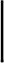 к Административному регламенту попредоставлению муниципальной услугиФОРМАКому 		(фамилия, имя, отчество (при наличии) застройщика, ОГРННП (для физическоголица, зарегистрированного в качестве индивидуальногопредпринимателя)-дляфизическоголица, полное наименование застройщика,ИНН*,ОГРН-дляюридическоголицапочтовыйиндексиадрес,телефон,адресэлектроннойпочтызастройщика)РЕШЕНИЕоботказевприемедокументов(наименованиеуполномоченногонавыдачу разрешений настроительствофедерального органа исполнительной власти, органа исполнительнойвласти субъекта Российской Федерации, органа местного самоуправления)В приеме документов для предоставления услуги "Направление уведомления о соответствии указанных в уведомлении о планируемом строительстве или реконструкции объекта индивидуального жилищного строительства или садового дома параметров объекта индивидуальногожилищного строительства илисадового домаустановленным параметрам и допустимости размещенияобъектаиндивидуальногожилищного строительства илисадового дома на земельном участке либо несоответствии указанных в уведомлении о планируемом строительстве или реконструкции объекта индивидуального жилищного строительства или садового домапараметров объектаиндивидуальногожилищного строительства илисадового дома установленным параметрам и (или) недопустимости размещения объекта индивидуального жилищного строительства или садового дома на земельном участке", Вам отказано последующим основаниям:Дополнительноинформируем:	(указываетсяинформация,необходимаядляустранения основанийдляотказавприемедокументов,необходимых для предоставления услуги, а также иная дополнительная информация при наличии)Приложение: 	(прилагаютсядокументы,представленныезаявителем)_____________          ____________________                     Дата                                                     подпись                                                                                     ФИОДата*СведенияобИННвотношениииностранногоюридическоголицанеуказываются.Приложение№2 кАдминистративномурегламенту попредоставлениюмуниципальнойуслугиЗАЯВЛЕНИЕобисправлениидопущенныхопечатокиошибоквуведомленииосоответствии указанных вуведомлении опланируемом строительствеили реконструкцииобъекта индивидуальногожилищного строительстваили садового дома параметров объекта индивидуального жилищного строительства или садового дома установленным параметрам и допустимости размещения объекта индивидуального жилищного строительстваили садового дома па земельном участке,уведомлениио несоответствииуказанных в уведомлении о планируемомстроительстве илиреконструкции объектаиндивидуальногожилищного строительстваилисадового дома параметров объекта индивидуальногожилищного строительстваили садового домаустановленным параметрам и(или) недопустимости размещения объекта индивидуального жилищногостроительстваили садовогодома на земельном участке*(далее-уведомление)	20	г.(наименованиеуполномоченногонавыдачу разрешений на строительствофедерального органа исполнительной власти, органа исполнительной власти субъекта Российской Федерации,органаместногосамоуправления)Прошуисправитьдопущеннуюопечатку/ошибкувуведомлении.СведенияозастройщикеСведенияовыданномуведомлении,содержащемопечатку/ошибкуОбоснованиедлявнесенияисправленийвуведомлениеПриложение: 	 Номер телефона и адрес электронной почты для связи: 	Результат рассмотрения настоящего заявления прошу:(фамилия,имя,отчество (при наличии)*Нужноеподчеркнуть.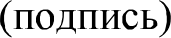 Приложение№3 к Административному регламенту попредоставлениюмуниципальнойуслугиФОРМАКому 		(фамилия, имя, отчество (приналичии) застройщика,ОГРНИП (для физического лица, зарегистрированного в качестве индивидуальногопредпринимателя)—дляфизического лица,полное наименование застройщика, ИНН*, ОГРН — дляюридического лицапочтовыйиндексиадрес,телефон,адресэлектроннойпочтызастройщика)РЕШ ЕНИЕоботказевовнесенииисправленийвуведомлениеосоответствииуказанныхвуведомлении опланируемом строительствеили реконструкции объекта индивидуального жилищного строительстваили садового дома параметров объекта индивидуального жилищного строительства или садового дома установленным параметрам идопустимости размещения объекта индивидуального жилищного строительстваили садового дома на земельном участке,уведомление о несоответствии указанных вуведомлении о планируемомстроительстве или реконструкции объекта индивидуального жилищного строительстваили садового дома параметров объекта индивидуальногожилищного строительстваили садового домаустановленнымпараметрам и(или)недопустимостиразмещенияобъекта индивидуального жилищного строительстваили садового дома па земельном участке**(далее—уведомление)(наименованиеуполномоченногонавыдачуразрешений настроительствофедеральногооргана исполнительной власти, органа исполнительнойвласти субъекта Российской Федерации, органа местного самоуправления)порезультатамрассмотрениязаявленияобисправлениидопущенныхопечатокиошибок в уведомленииот	№		принято	решениеоботказевовнесении(датаиномеррегистрации)исправленийвуведомление.Вывправеповторнообратитьсясзаявлениемобисправлениидопущенныхопечатокиошибоквуведомлениипослеустраненияуказанныхнарушений.Данныйотказможетбытьобжалованвдосудебномпорядкепутемнаправленияжалобыв		,атакжевсудебномпорядке. Дополнительноинформируем:		(указываетсяинформация, необходимаядляустранения причинотказавовнесенииисправленийв уведомление,а также иная дополнительная информацияпри наличии)_____________          ____________________                     Дата                                                     подпись                                                                                     ФИОДата*СведенияобИННвотношениииностранногоюридическоголицанеуказываются.**НужноеподчеркнутПриложение№4 кАдминистративномурегламенту попредоставлениюмуниципальнойуслугиФОРМАЗАЯВЛЕНИЕовыдачедубликатауведомления о соответствии указанных вуведомлении опланируемомстроительствеили реконструкции объекта индивидуального жилищного строительстваили садового дома параметров объекта индивидуального жилищного строительства или садового дома установленнымпараметрамидопустимостиразмещенияобъектаиндивидуального жилищногостроительстваилисадовогодоманаземельномучастке,уведомленияонесоответствииуказанныхвуведомленииопланируемомстроительствеили реконструкции объекта индивидуального жилищного строительстваили садового дома параметров объекта индивидуального жилищного строительстваили садового дома установленнымпараметрами(или)недопустимостиразмещенияобъектаиндивидуального жилищного строительстваили садового дома на земельном участке*(далее-уведомление)	20	г.(наименованиеуполномоченногонавыдачуразрешенийнастроительствофедеральногоорганаисполнительной власти, органа исполнительной власти субъекта Российской Федерации,органаместногосамоуправления)СведенияозастройщикеСведенияовыданномуведомленииПрошувидатьдубликатуведомленияПриложение: 		 Номер телефона и адрес электронной почты для связи: 	Результат рассмотрения настоящего заявления прошу:(фамилия,имя, отчество (при наличии)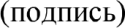 *Нужноеподчеркнуть.Приложение №5 к Административному регламенту попредоставлениюмуниципальнойуслугиФОРМАКому 		(фамилия, имя, отчество (при налшіии) застройтдика,ОГРНИП (для физическоголица, зарегистрированного в качестве индивидуальногопредпринимателя)-дляфизшіеского лица,полноенаименование застройщика,ИНН*,ОГРН -дляюридического лицапочтовыйиндексиадрес, телефон,адресэлектроннойпочтызастройщика)РЕШ ЕНИЕоботказеввыдачедубликатауведомления осоответствии указанных вуведомленииопланируемомстроительствеили реконструкцииобъекта индивидуального жилищного строительстваили садового дома параметров объекта индивидуального жилищногостроительстваили садового дома установленным параметрам и допустимостиразмещения объекта индивидуального жилищного строительстваили садового дома на земельном участке,уведомления онесоответствииуказанных вуведомлении опланируемомстроительствеили реконструкцииобъекта индивидуального жилищного строительстваили садового дома параметров объекта индивидуального жилищного строительства или садового дома установленным параметрам и (или) недопустимости размещения объекта индивидуального жилищного строительства или садового дома па земельном участке**(далее—уведомление)(наименованиеуполномоченногонавыдачу разрешений настроительствофедерального органа исполнительной власти, органа исполнительнойвласти субъекта Российской Федерации, органа местного самоуправления)по	результатам	рассмотрения	заявления	о	выдаче	дубликата	уведомленияот	№	приняторешениеоботказеввыдачедубликатауведомления.(датаиномеррегистрации)Вывправеповторнообратитьсясзаявлениемовыдчедубликатауведомленияпосле устраненияуказанныхнарушений.Данныйотказможетбытьобжалованвдосудебномпорядкепутемнаправленияжалобыв		,атакжевсудебном порядке. Дополнительноинформируем:		(указываетсяинформация,необходимаядляустраненияпричинотказаввыдачедубликатауведомления,а такжеинаядополнительнаяинформацияприналичии)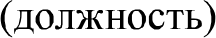 Дата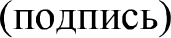 (фамилия,имя,отчество (при наличии)*СведенияобИННвотношениииностранногоюридическоголицанеуказываются.**Нужноеподчеркнуть.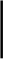 Приложение№6кАдминистративномурегламенту по предоставлению муниципальной услугиСостав,последовательностьисрокивыполненияадминистративныхпроцедур(действий)припредоставлениимуниципальной услуги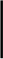 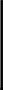 №пункта АдминистраТИВНОГОрегламентаНаименование основания дляотказав соответствии сАдминистративныхрегламентомРазъяснениепричинотказавприемедокументовподпункт"а"пункта2.13уведомление опланируемом строительстве,уведомление об изменениипараметровпредставленов органгосударственнойвласти,орган местного самоуправления,вполномочия которыхневходитпредоставление услугиОказывается,какоеведомство предоставляетуслугу,информация о его местонахожденииподпункт"6"представленныедокументыутратилиОказываетсяисчерпывающий№пункта АдминистраТИВНОГОрегламентаНаименование основания дляотказав соответствии сАдминистративныхрегламентомРазъяснениепричинотказа в приеме документовпункта2.13силунамоментобращения зауслугой (документ,удостоверяющийличность; документ,удостоверяющийполномочия представителязаявителя,вслучае обращениязапредоставлениемуслуги указанным лицом)переченьдокументов,утративших силуПОДП	КТ"В"пункта2.13представленныедокументысодержат подчистки иисправления текстаУказываетсяисчерпывающий переченьдокументов,содержащих подчисткииисправлениятекста, не заверенные впорядке, установленном законодательствомРоссийской ФедерацииПОДПHKT"F"пункта2.13представленныевэлектронномвидедокументысодержатповреждения, наличиекоторыхнепозволяет вполном объемеиспользоватьинформациюи сведения,содержащиесявдокументах для предоставления услугиОказываетсяисчерпывающий переченьдокументов,содержащих поврежденияподпункт"д" пункта 2.13уведомление опланируемом строительстве,уведомление об изменениипараметровидокументы, необходимыедляпредоставленияуслуги, поданывэлектронной форме с нарушением требований, установленных пунктами2.5-2.7Административного регламентаУказываетсяисчерпывающий перечень документов, поданных с нарушениемуказанных требований,атакженарушенные требованияподпункт"е" пункта 2.13выявленонесоблюдениеустановленных статьей11Федерального закона"Об электроннойподписи"условий признанияквалифицированной электронной подписи действительнойв документах, представленныхв электронной формеОказываетсяисчерпывающий перечень электронныхдокументов, несоответствующих указанному критерию1.1Сведения офизическомлице,вслучае еслизастройщиком является физическое лицо:1.1.1Фамилия,имя,отчество(приналичии)1.1.2Реквизиты документа, удостоверяющего личность (неуказываютсявслучае,еслизастройщик являетсяиндивидуальным предпринимателем)1.1.3Основной государственный регистрационный номер индивидуальногопредпринимателя(в случаееслизастройщикявляется индивидуальным предпринимателем)1.2Сведения оюридическом лице(в случаееслизастройщиком являетсяюридическоелицо):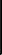 1.2.1Полноенаименование1.2.2Основнойгосударственный регистрационный номер1.2.3Идентификационный номер налогоплательщика - юридического лица(неуказываетсявслучае,если застройщикомявляетсяиностранное юридическое лицо)№Орган,выдавшийуведомлениеНомердокументаДатадокумента№Данные (сведения), указанныевуведомленииДанные(сведения), которыенеобходимо указатьвуведомленииОбоснование с указаниемреквизита (-ов) документа (-ов),документации, на основаниикоторыхпринималось решениеовыдачеуведомлениянаправить вформе электронного документа вЛичный кабинет вфедеральной государственнойинформационнойсистеме «Единый портал государственных и муниципальныхуслуг (функций)»/нарегиональномпортале государственныхимуниципальныхуслугвыдать набумажном носителе при личном обращении вуполномоченный орган государственной власти, орган местного самоуправления либо в многофункциональный центр предоставления государственных и муниципальныхуслуг, расположенном по адресу:направитьнабумажномносителенапочтовыйадрес:Оказываетсяодинизперечисленныхспособов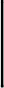 №пункта АдминистративногорегламентаНаименованиеоснования дляотказаво внесенииисправленийвуведомлениевсоответствиисАдминистративным регламентомРазъяснение причинотказаво внесении исправлений в уведомлениеподпункт"а" пункта 2.26несоответствиезаявителя кругулиц, указанных впункте 2.2 АдминистративногорегламентаОказываютсяоснования такого выводаподпункт"а" пункта2.26отсутствиефактадопущенияопечатки или ошибки вуведомленииОказываютсяоснования такого вывода1.1Сведения о физическомлице, вслучае еслизастройщиком является физическое лицо:1.1.1Фамилия,имя,отчество(приналичии)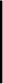 1.1.2Реквизиты документа, удостоверяющего личность (неуказываютсявслучае,еслизастройщик являетсяиндивидуальным предпринимателем)1.1.3Основной государственный регистрационный номер индивидуальногопредпринимателя(в случаееслизастройщик является индивидуальным предпринимателем)1.2Сведения оюридическом лице(в случаееслизастройщиком является юридическое лицо):1.2.1Полноенаименование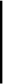 1.2.2Основнойгосударственный регистрационный номер1.2.3Идентификационный номер налогоплательщика - юридического лица (не Оказываетсяв случае, если застройщикомявляетсяиностранное юридическое лицо)№Орган,выдавшийуведомлениеНомердокументаДатадокументанаправитьвформеэлектронного документавЛичныйкабинетв федеральнойгосударственнойинформационнойсистеме «Единый портал государственных и муниципальныхуслуг (функций)»/на региональномпортале государственных и муниципальных услугвыдатьнабумажномносителеприличномобращениив уполномоченныйорган государственнойвласти, орган местного самоуправлениялибо вмногофункциональныйцентр предоставления государственных и муниципальныхуслуг расположенномпоадресу:направитьнабумажномносителенапочтовыйадрес: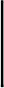 №пункта Административного регламентаНаименование основания дляотказав выдачедубликатауведомленияв соответствиисАдминистративным регламентомРазъяснениепричинотказав выдачедубликатауведомленияпункт2.28несоответствиезаявителя кругулиц, указанных впункте 2.2 АдминистративногорегламентаОказываютсяоснования такого вы водаОснование для начала административной процедурыСодержаниеадминистративных действийСрок выполненияадминистративных действийДолжностное лицо, ответственное за выполнение административного действияМестовыполнения административного действия/ используемая информационная системаКритерии принятиярешенияРезультат административного действия, способ фиксации12345671.Проверкадокументовирегистрациязаявления1.Проверкадокументовирегистрациязаявления1.Проверкадокументовирегистрациязаявления1.Проверкадокументовирегистрациязаявления1.Проверкадокументовирегистрациязаявления1.Проверкадокументовирегистрациязаявления1.ПроверкадокументовирегистрациязаявленияПоступление заявления и документов для предоставления муниципальнойуслуг вУполномоченный органПриемипроверкакомплектности документов на наличие/отсутствиеоснований дляотказавприемедокументов, предусмотренныхпунктом 2.13 Административногорегламентадо1рабочего дняУполномоченного органа, ответственное за предоставление муниципальной услугиУполномоченный орган/FИC/ПГС—регистрация заявления и документов в ГИС (присвоениеномераи датирование); назначение должностного лица, ответственного за предоставлениемуниципальной услуги,ипередача ему документовПоступление заявления и документов для предоставления муниципальнойуслуг вУполномоченный органПринятиерешенияоботказевприемедокументов,вслучае выявленияоснованийдляотказа в приеме документовдо1рабочего дняУполномоченного органа, ответственное за предоставление муниципальной услугиУполномоченный орган/FИC/ПГС—регистрация заявления и документов в ГИС (присвоениеномераи датирование); назначение должностного лица, ответственного за предоставлениемуниципальной услуги,ипередача ему документовРегистрация заявления, вслучае отсутствияоснованийдляотказа в приеме документовдолжностное лицо Уполномоченногооргана, ответственное за регистрациюкорреспонденцииУполномоченный орган/ГИС2.ПолучениесведенийпосредствомСМЭВ2.ПолучениесведенийпосредствомСМЭВ2.ПолучениесведенийпосредствомСМЭВ2.ПолучениесведенийпосредствомСМЭВ2.ПолучениесведенийпосредствомСМЭВ2.ПолучениесведенийпосредствомСМЭВ2.ПолучениесведенийпосредствомСМЭВпакет зарегистрированных документов, поступивших должностному лицу, ответственномуза предоставление муниципальной услугинаправлениемежведомственных запросовворганыиорганизациив день регистрации заявленияи документовдолжностное лицо Уполномоченного органа, ответственное за предоставление муниципальнойуслугиУполномоченный орган/ГИС/ПГС/ СМЭВотсутствие документов, необходимых для предоставления муниципальной услуги, находящихсяв распоряжении государственных органов(организаций)направление межведомственного запроса в органы (организации), предоставляющие документы (сведения), предусмотренные пунктом 2.9 Административного регламента, в том числе с использованием СМЭВпакет зарегистрированных документов, поступивших должностному лицу, ответственномуза предоставление муниципальной услугиполучение ответов на межведомственныезапросы, формирование полного комплекта документов3рабочихдня со дня направления межведомственногозапроса в орган илиорганизацию, предоставляющую документ и информацию, если иные сроки не предусмотрены законодательством РФ и субъекта РФ   должностное лицо Уполномоченного органа, ответственноеза предоставление муниципальной услугиУполномоченный орган)/ГИС/ПГС/ СМЭВ—получение документов (сведений), необходимыхдля предоставления муниципальной услуги3.Рассмотрениедокументовисведенийпакет зарегистрированных документов, поступивших должностному лицу, ответственномуза предоставление муниципальной услугиПроверка соответствия документов исведений требованиям нормативных правовых актовпредоставления муниципальной услугиДо4рабочихднейдолжностноелицоуполномоченного органа, ответственное за предоставление муниципальной услугиУполномоченныйорган) /ГИС/ПFCОснования отказа в предоставлениимуниципальнойуслуги предусмотренные пунктом 2.20Административногорегламентапроектрезультата предоставления муниципальнойуслуги4.Принятиерешения4.Принятиерешения4.Принятиерешения4.Принятиерешения4.Принятиерешения4.Принятиерешения4.Принятиерешенияпроектрезультата предоставления муниципальной услугиПринятие решения о предоставлениямуниципальной услугиДо1часадолжностное лицо уполномоченного органа, ответственное за предоставление муниципальной услуги; Руководитель уполномоченногоорганаили иное им лицоУполномоченный орган)/ГИС/ПГС—Результат предоставления муниципальной услуги,подписанный усиленной квалифицированной подписью руководителем Уполномоченного органа или иного уполномоченногоим лицапроектрезультата предоставления муниципальной услугиФормирование решенияопредоставлении муниципальной услугиДо1часадолжностное лицо уполномоченного органа, ответственное за предоставление муниципальной услуги; Руководитель уполномоченногоорганаили иное им лицоУполномоченный орган)/ГИС/ПГС—Результат предоставления муниципальной услуги,подписанный усиленной квалифицированной подписью руководителем Уполномоченного органа или иного уполномоченногоим лицаПринятиерешенияоботказевпредоставленииуслугиРезультатпредоставлениямуниципальнойуслуги,подписанныйусиленной квалифицированной подписьюруководителем Уполномоченного органа или иного уполномоченногоим лицаФормированиерешенияоботказе в предоставлении муниципальной услугиРезультатпредоставлениямуниципальнойуслуги,подписанныйусиленной квалифицированной подписьюруководителем Уполномоченного органа или иного уполномоченногоим лица5.Выдачарезультата5.Выдачарезультата5.Выдачарезультата5.Выдачарезультата5.Выдачарезультата5.Выдачарезультата5.Выдачарезультатаформирование и регистрация результата муниципальной услуги, указанного в пункте 2.20 Административного регламента,в форме электронного документа в ГИСРегистрация результата предоставлениямуниципальной услугипосле окончания процедуры принятия решения (в общий срок предоставления муниципальнойуслугине включаетсядолжностное лицо Уполномоченного органа, ответственное за предоставление муниципальной услугиУполномоченный орган) / FИCВнесениесведенийо конечномрезультате предоставления муниципальной услугиформирование и регистрация результата муниципальной услуги, указанного в пункте 2.20 Административного регламента,в форме электронного документа в ГИСНаправление в многофункциональный центр результата муниципальной услуги, указанного впункте 2.18 Административного регламента,вформеэлектронногодокумента, подписанного усиленной квалифицированнойэлектронной подписью уполномоченного должностного лицаУполномоченногоорганав сроки, установленные соглашением о взаимодействии между Уполномоченныморганом и многофункцональным центромдолжностное лицо Уполномоченного органа, ответственное за предоставление муниципальной услугиУполномоченный орган) / АИС МФЦУказание заявителем в Запросе способавыдачи результата муниципальнойуслугивмногофункциональномцентре,атакже подачаЗапроса через многофункциональный центрвыдачарезультатамуниципальнойуслуги заявителю в форме бумажного документа, подтверждающего содержание электронного документа, заверенного печатью многофункциональномо центра;внесениесведенийв ГИС о выдаче результата муниципальной услугиформирование и регистрация результата муниципальной услуги, указанного в пункте 2.20 Административного регламента,в форме электронного документа в ГИСНаправлениезаявителюрезультатапредоставлениямуниципальнойуслугив личныйкабинетнаЕдином порталеВденьрегистрациирезультата предоставления муниципальной услугидолжностноелицоУполномоченного органа, ответственное за предоставление муниципальнойуслугиГИСУказание заявителем в Запросе способавыдачи результата муниципальнойуслугивмногофункциональномцентре,атакже подачаЗапроса через многофункциональный центрРезультатмуниципальнойуслуги, направленный заявителю в личный кабинет на Единый портал